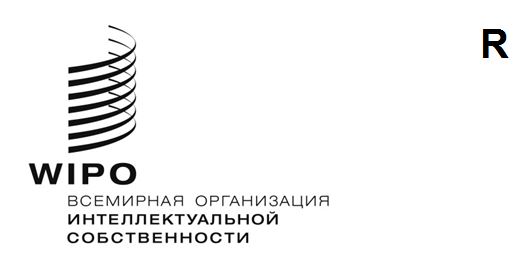 SCCR/45/INF/3ОРИГИНАЛ: АНГЛИЙСКИЙДАТА: 14 апреля 2024 годаПостоянный комитет по авторскому праву и смежным правамСорок пятая сессияЖенева, 15–19 апреля 2024 годаАННОТИРОВАННАЯ ПОВЕСТКА ДНЯподготовлена СекретариатомСПРАВОЧНАЯ ИНФОРМАЦИЯ О ПКАППостоянный комитет ВОИС по авторскому праву и смежным правам (ПКАП) был учрежден в 1998 году в соответствии с решением Ассамблей государств — членов ВОИС, договорившихся создать постоянные комитеты, которым будут переданы функции комитетов экспертов.  ПКАП должен «изучать новые вопросы в профильной области» с целью «более эффективной гармонизации, более тщательной проработки и повышения прозрачности деятельности ВОИС, ориентированной на развитие международной системы охраны авторского права и смежных прав» (SCCR/1/2).  Первая сессия этого комитета состоялась в 1998 году.  Сорок пятая сессия пройдет с 15 по 19 апреля 2024 года.Номинальная повестка дня и гибкий подход: в настоящей аннотированной повестке дня Секретариат дает примерную оценку того, как предлагается распределить рабочее время сессии ПКАП с учетом соблюдения баланса при рассмотрении трех основных субстантивных тем повестки дня.  Как это было резюмировано Председателем на 44-й сессии ПКАП, в данной аннотированной повестке дня предлагается распределить рабочее время следующим образом: «(...) рабочее время на протяжении четырех с половиной дней, которое останется после рассмотрения вступительных, административных, пунктов повестки дня, должно быть в равной мере распределено между темами прав вещательных организаций, ограничений и исключений и прочих вопросов, включая авторское право в цифровой среде, право авторов на долю от перепродажи, права режиссеров-постановщиков и право на вознаграждение за выдачу произведений в публичных библиотеках.»В порядке справочной информации о предыдущей сессии можно ознакомиться с резюме Председателя (SCCR/44/SUMMARY BY THE CHAIR) и заявлениями, представленными на 44-й сессии ПКАП (SCCR/44/INF/STATEMENTS), которые опубликованы на веб-странице 44-й сессии Комитета по адресу https://www.wipo.int/meetings/ru/details.jsp?meeting_id=78391. Начиная с 42-й сессии ПКАП Секретариат в русле решения Генеральной Ассамблеи больше не будет составлять отчеты о сессиях.  Вместо этого на странице веб-трансляции ВОИС (https://webcast.wipo.int/home) размещается запись прошедшей сессии в качестве видеозаписи по запросу.  Автоматически сгенерированные стенограммы дискуссии, состоявшейся на прошлой сессии, доступны для скачивания на странице веб-трансляции каждого из заседаний сессии; ознакомиться с ними можно с помощью иконки скачивания.День 1 – понедельник, 15 апреля 2024 годаОткрытие сессии и охрана прав вещательных организаций 10:00–10:20	Пункт 1 повестки дня: Открытие сессии: приветственное слово заместителя Генерального директора и ПредседателяПункт 2 повестки дня: Принятие повестки дня сорок пятой сессииДокумент:  «Проект повестки дня» (документ SCCR/45/1 PROV. 2), размещенный на странице заседания по адресу  https://www.wipo.int/meetings/ru/details.jsp?meeting_id=80924 Пункт 3 повестки дня: «Аккредитация новых неправительственных организаций»Документ: «Аккредитация неправительственных организаций» (документ SCCR/45/2 REV.), размещенный на странице заседания по адресу https://www.wipo.int/meetings/ru/details.jsp?meeting_id=8092410:20–10:30		Краткая характеристика формата сессии и методики работы, представленная Председателем и Секретариатом10:30–11:00	Вступительные заявления координаторов групп11:00–11:20	Перерыв на кофе11:20–13:00	Начало обсуждения пункта 4 повестки дня: «Охрана прав вещательных организаций»Документы: «Проект договора ВОИС о вещательных организациях» (документ SCCR/45/3);Предыдущие документы по теме размещены на странице заседания по адресу https://www.wipo.int/meetings/ru/details.jsp?meeting_id=80924.Справочная информация о проделанной за последнее время работе: на 44-й сессии ПКАП Председателем, заместителями Председателя и координаторами был представлен документ «Третий пересмотренный проект текста договора ВОИС о вещательных организациях» (документ SCCR/44/3), затем состоялось обсуждение в неформальной обстановке.45-я сессия ПКАП: Председатель, его заместители и координаторы представят «Проект договора ВОИС о вещательных организациях» (SCCR/45/3), пересмотренный с учетом замечаний, предложений и вопросов делегаций, полученных в ходе 44-й сессии ПКАП.  Затем Комитет перейдет к неформальному заседанию для обсуждения текста проекта и возможных дальнейших шагов.13:00–15:00	Перерыв на обед15:00–16:00	Продолжение обсуждения пункта 4 повестки дня 16:00–16:20	Перерыв на кофе 16:20–18:00	Продолжение обсуждения пункта 4 повестки дня День 2 – вторник, 16 апреля 2024 годаОхрана прав вещательных организаций и ограничения и исключения10:00–11:00	Продолжение обсуждения пункта 4 повестки дня 11:00–11:20	Перерыв на кофе11:20–13:00	Продолжение обсуждения пункта 4 повестки дня 13:00–15:00	Перерыв на обед15:00–16:00	Продолжение обсуждения пункта 4 повестки дня16:00–16:20	Перерыв на кофе16:20–17:00	Завершение работы по пункту 4 повестки дня17:00–18:00	Начало обсуждения пункта 5 повестки дня: «Ограничения и исключения для библиотек и архивов» и пункта 6 повестки дня: «Ограничения и исключения для образовательных и научно-исследовательских учреждений и лиц с ограниченными возможностями»Документы:  Предложение Соединенных Штатов Америки, содержащееся в «Обновленном варианте документа "Цели и принципы, касающиеся исключений и ограничений для библиотек и архивов"» ([прошлый вариант содержался в] SCCR/26/8) (документ SCCR/44/5); «Проект предложения Африканской группы по реализации Программы работы в области исключений и ограничений» (документ SCCR/44/6), связанный с Программой работы в области исключений и ограничений, которая была одобрена в марте 2023 года (документ SCCR/43/8); подготовленный Секретариатом по запросу государств-членов проект плана выполнения Программы работы в области исключений и ограничений (текст будет опубликован как документ SCCR/45/10, как только в нем будут отражены замечания делегаций, направленные до 3 апреля).Предыдущие документы по теме размещены на странице заседания по адресу https://www.wipo.int/meetings/ru/details.jsp?meeting_id=80924. Справочная информация о проделанной за последнее время работе: в ходе 44-й сессии ПКАП профессор Ракель Ксалабардер представила исследование «Проблемы исследовательских учреждений и задачи в области исследовательской деятельности с точки зрения авторского права» (документ SCCR/44/4), и после обсуждения делегациям было предложено прислать свои замечания для их включения в пересмотренную версию.  Соединенные Штаты Америки представили обновленный вариант предыдущего предложения (от декабря 2013 года), озаглавленный «Обновленный вариант документа "Цели и принципы, касающиеся исключений и ограничений для библиотек и архивов"» (SCCR/26/8) (документ SCCR/44/5).  Был представлен «Проект предложения Африканской группы по реализации Программы работы в области исключений и ограничений, принятой на 43-й сессии ПКАП ВОИС» (документ SCCR/44/6).  Данный проект предложения связан с Программой работы в области исключений и ограничений, принятой на 43-й сессии ПКАП.Комитет обратился к Секретариату с просьбой: (1) организовать в межсессионный период с применением подхода на основе изучения конкретных примеров виртуальное экспертное обсуждение трансграничных способов использования произведений, охраняемых авторским правом, в сфере образования и научных исследований.  (2) Подготовить подробный план реализации Программы работы в области исключений и ограничений, принятой на 43-й сессии ПКАП (документ SCCR/43/8), и провести консультации с государствами-членами по соответствующему тексту в межсессионный период до представления плана на 45-й сессии ПКАП.45-я сессия ПКАП: Председатель предложит Секретариату представить отчет о результатах виртуального экспертного обсуждения трансграничных способов использования произведений, охраняемых авторским правом, в сфере образования и научных исследований, проведенного в межсессионный период.  Предметом обсуждения будет (1) подготовленный Секретариатом детальный план выполнения Программы работы в области исключений и ограничений, принятой на 43-й сессии ПКАП (документ SCCR/45/6) и (2) предложение США, содержащееся в документе «Обновленный вариант документа "Цели и принципы, касающиеся исключений и ограничений для библиотек и архивов"» (SCCR/26/8) (документ SCCR/44/5), представленном в ноябре 2023 года.День 3 – среда, 17 апреля 2024 годаОграничения и исключения10:00–11:00	Продолжение обсуждения пунктов 5 и 6 повестки дня11:00–11:20	Перерыв на кофе11:20–13:00	Продолжение обсуждения пунктов 5 и 6 повестки дня13:00–15:00	Перерыв на обед15:00–16:00	Продолжение обсуждения пунктов 5 и 6 повестки дня16:00–16:20	Перерыв на кофе16:20–18:00	Продолжение обсуждения пунктов 5 и 6 повестки дняДень 4 – четверг, 18 апреля 2024 годаОграничения и исключения и прочие вопросы10:00–11:00	Продолжение обсуждения пунктов 5 и 6 повестки дня11:00–11:20	Перерыв на кофе11:20–12:40	Продолжение и завершение работы по пункту 5 и 6 повестки дня12:40	Начало обсуждения пункта 7 повестки дня: «Прочие вопросы»Авторское право в цифровой среде12:40–13:10	Документы:  «Проект плана работы в области авторского права в цифровой среде» (документ SCCR/45/4), представленный Группой стран Латинской Америки и Карибского бассейна (ГРУЛАК).  Данный документ основывается на представленном ранее, в ходе 43-й сессии ПКАП, документе «Предложение о проведении исследования в области использования авторского права в цифровой среде» (документ SCCR/43/7).Предыдущие документы по теме размещены на странице заседания по адресу https://www.wipo.int/meetings/ru/details.jsp?meeting_id=80924.Справочная информация о проделанной за последнее время работе: в ходе 44-й сессии ПКАП Секретариат представил краткий общий обзор результатов информационного совещания, посвященного рынку музыкального стриминга, которое состоялось на 43-й сессии ПКАП.  ГРУЛАК представила «Предложение о проведении исследования в области использования авторского права в цифровой среде» (документ SCCR/43/7), в рамках которого рекомендовала сделать тему «Авторское право в цифровой среде» постоянным пунктом повестки дня Комитета и организовать дальнейшую работу в рамках подтемы «Музыка в цифровой среде».  ГРУЛАК также предложил рассмотреть в рамках темы «Авторское право в цифровой среде» более широкий круг вопросов.45-я сессия ПКАП:  Презентация и обсуждение документа «Проект плана работы в области авторского права в цифровой среде» (документ SCCR/45/4), представленного ГРУЛАК. 13:10–14:30	Перерыв на обед	Информационное совещание14:30–18:30	По просьбе членов ПКАП, озвученной на 44-й сессии ПКАП, состоится информационное совещание на тему «Проблемы и перспективы, обусловленные развитием генеративного ИИ, с точки зрения авторского права».Документы:  «Предлагаемый план: информационное совещание на тему "Генеративный ИИ и авторское право"» (документ SCCR/45/5); «Информационное совещание на тему "Генеративный ИИ и авторское право", предварительная программа» (документ SCCR/45/8), «Предложение о проведении информационного совещания на тему "Генеративный ИИ и авторское право"» (документ SCCR/44/8); документы размещены на странице заседания по адресу https://www.wipo.int/meetings/ru/details.jsp?meeting_id=80924.Справочная информация о проделанной за последнее время работе: в ходе 44-й сессии ПКАП Группа B представила «Предложение о проведении информационного совещания на тему "Генеративный ИИ и авторское право"» (документ SCCR/44/8).  Секретариату было предложено организовать информационное совещание, посвященное проблемам и перспективам, обусловленным развитием генеративного ИИ, с точки зрения авторского права в рамках темы «Авторское право в цифровой среде».День 5 – пятница, 19 апреля 2024 годаПрочие вопросы и закрытие сессии  Авторское право в цифровой среде (продолжение)10:00–11:30	Продолжение обсуждения документа «Проект плана работы в области авторского права в цифровой среде» (документ SCCR/45/4), представленного ГРУЛАК, а также обсуждение по итогам информационного совещания на тему «Проблемы и перспективы, обусловленные развитием генеративного ИИ, с точки зрения авторского права».11:30 – 11:50	Перерыв на кофеПраво на вознаграждение за выдачу произведений в публичных библиотеках11:50–12:30	Документы:  «Обзорное исследование по вопросу о праве на вознаграждение за выдачу произведений в публичных библиотеках» (документ SCCR/45/7); «Предложение о включении в повестку дня и план будущей работы Постоянного комитета по авторскому праву и смежным правам Всемирной организации интеллектуальной собственности (ВОИС) исследования по вопросу о праве на вознаграждение за выдачу произведений в публичных библиотеках» (документ SCCR/40/3/Rev. 2); документы размещены на странице заседания по адресу	https://www.wipo.int/meetings/ru/details.jsp?meeting_id=80924 Справочная информация о проделанной за последнее время работе: на 43-й сессии ПКАП Комитет одобрил данное предложение, первоначально внесенное Сьерра-Леоне, Малави и Панамой.  На 44-й сессии ПАКАП Секретариат представил краткую обновленную информацию о ходе соответствующей текущей работы.45-я сессия ПКАП:  Председатель предложит представить «Обзорное исследование по вопросу о праве на вознаграждение за выдачу произведений в публичных библиотеках» (документ SCCR/45/7) его автору г-же Сабин Ричли, после чего состоится обсуждение данной темы.Предложение о проведении исследования в отношении прав авторов аудиовизуальных произведений и вознаграждения таких авторов за использование результатов их творчества12:30–13:00	Документ:  «Предложение о проведении исследования в отношении прав авторов аудиовизуальных произведений и вознаграждения таких авторов за использование результатов их творчества» (документ SCCR/44/7) размещено на странице заседания по адресу https://www.wipo.int/meetings/ru/details.jsp?meeting_id=80924. Справочная информация о проделанной за последнее время работе: на 44-й сессии ПКАП делегация Кот-д'Ивуара представила «Предложение о проведении исследования в отношении прав авторов аудиовизуальных произведений и вознаграждения таких авторов за использование результатов их творчества» (документ SCCR/44/7).45-я сессия ПКАП: Председатель предложит Комитету рассмотреть данное предложение.13:00–15:00	Перерыв на обедПраво авторов на долю от перепродажи15:00–16:00	Документы:  Пособие ВОИС на тему «Право авторов на долю от перепродажи»: часть 1 (документ SCCR/43/INF/2); Пособие ВОИС на тему «Право авторов на долю от перепродажи»: часть 2 (документ SCCR/45/INF/2); документы размещены на странице заседания по адресу https://www.wipo.int/meetings/ru/details.jsp?meeting_id=80924.Справочная информация о проделанной за последнее время работе: на 43-й сессии ПКАП профессор Сэм Рикетсон представил первую часть Пособия ВОИС на тему «Право авторов на долю от перепродажи» (документ SCCR/43/INF/2), в которой основное внимание было уделено нормативно-правовой базе.  На 44-й сессии ПАКАП Секретариат представил краткую обновленную информацию о ходе соответствующей текущей работы.45-я сессия ПКАП:  Председатель предложит представить Пособие ВОИС на тему «Право авторов на долю от перепродажи»: часть 2 (документ SCCR/45/INF/2) проф. Рикетсону, после чего состоится обсуждение данной темы.16:00–16:20	Перерыв на кофе	Права режиссеров-постановщиков16:20–16:35	Документ:  «Исследование по вопросу о правах режиссеров-постановщиков театральных постановок» (SCCR/41/5) размещен на странице заседания по адресу https://www.wipo.int/meetings/en/details.jsp?meeting_id=80924. Справочная информация о проделанной за последнее время работе: на 44-й сессии ПАКАП Секретариат представил краткую обновленную информацию о ходе соответствующей текущей работы.45-я сессия ПКАП: Председатель предложит Секретариату представить отчет о ходе соответствующей работы. Прочие вопросы16:35–16:50	Председатель уточнит, есть ли другие вопросы, требующие рассмотрения Комитета.16:50–18:00	Начало обсуждения пункта 8 повестки дня: Закрытие сессии: представление резюме Председателя, заключительные заявления координаторов групп.[Конец документа]